For Classes Pre-Nursery to UKGWinter vacation from December 30, 2017 to January 14 , 2018The school shall reopen on January 15, 2018Kindly note that the school is organizing a Winter Camp for its blossomites from January 8,2018 to  January 12, 2018 from 10:00 a.m. to 2:00 p.m.Modules to be covered :Basic Communication skills Audio visual story time and story narrationDraw and colour Dance and Dramatics Special  Ramp walk training for the upcoming Model HuntInterested parents can fill the consent form given below and register their wards for the same.Buses will ply accordingly.Kindly check the school website for further details on January 7, 2018 before sending your ward for the camp.LOHRI CELEBRATIONSAll the mothers and children are invited for the Lohri celebration in the school premises on January 13 , 2018. Timings : 11:00 a.m to 1:00 p.mDress code : Any Punjabi attireBest Mutiyar mother and child Jodi will be awardedKindly send your consent for the same 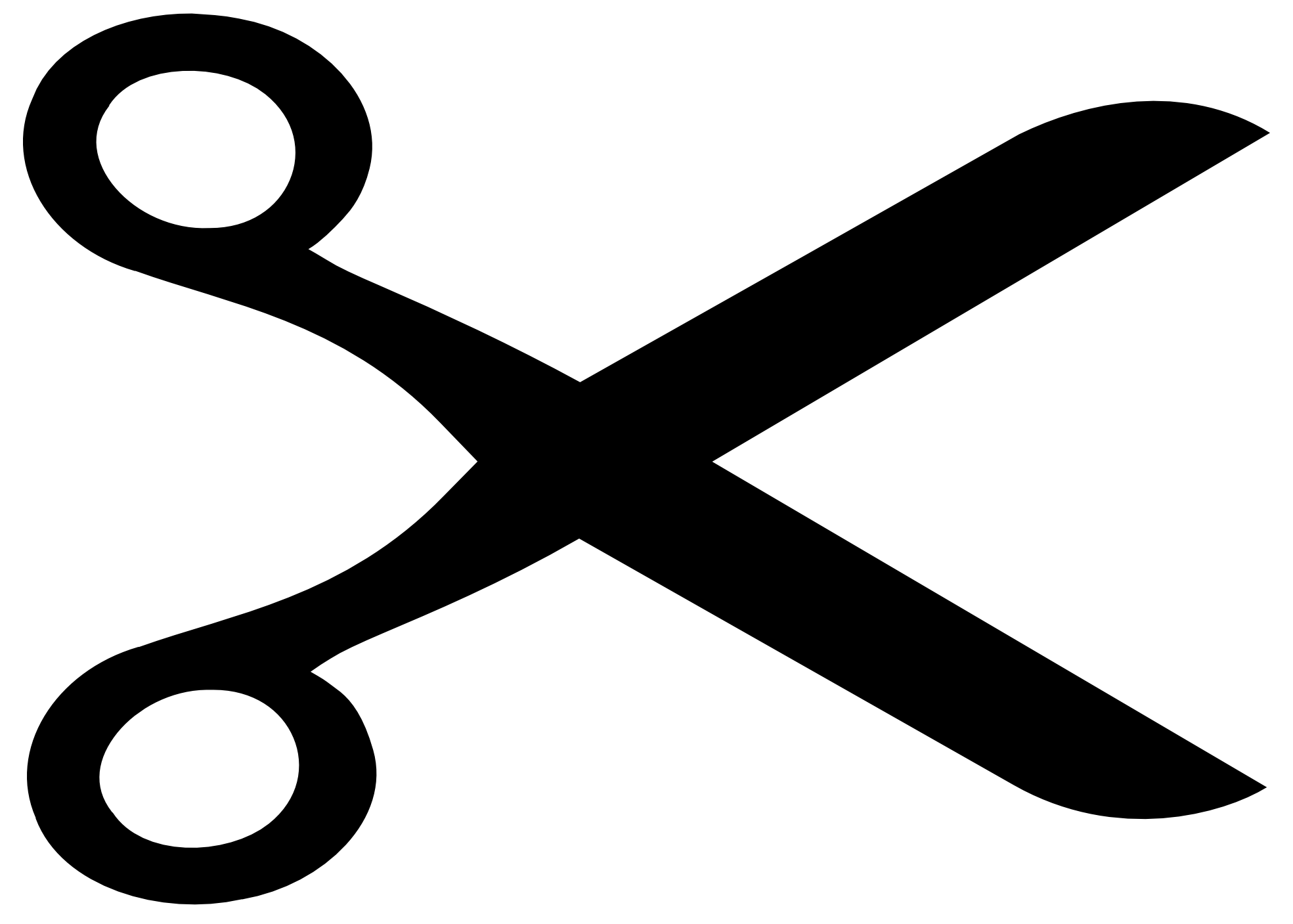 _ _ _ _ _ _ _ _ _ _ _ _ _ _ _ _ _ _ _ _ _ _ _ _ _ _ _ _ _ _ _ _ _ _ _ _ _ _ _ _ _ _ _ _ _ _ _ _ _ _ _ _ _ _ _ _ _ _ _ _ _ _ _ _ _ _ _  _ Consent FormName : __________________	Class : _______________	Contact no : ____________	Route no :_______Interested to send my ward for the camp in January.		Yes 				NoInterested to join the Lohri celebration				Yes			NoParent’s SignaturePlease submit the form till December 30, 2017 (3:30 p.m.) in the school office 